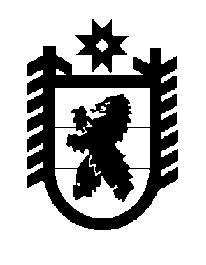 Российская Федерация Республика Карелия    ПРАВИТЕЛЬСТВО РЕСПУБЛИКИ КАРЕЛИЯРАСПОРЯЖЕНИЕот  7 марта 2018 года № 188р-Пг. Петрозаводск В соответствии с Федеральным законом от 5 декабря 2017 года 
№ 362-ФЗ «О федеральном бюджете на 2018 год и на плановый период 
2019 и 2020 годов» и в целях реализации постановления Правительства Российской Федерации от 30 сентября 2014 года № 999 «О формировании, предоставлении и распределении субсидий из федерального бюджета бюджетам субъектов Российской Федерации»:1. Одобрить соглашение между Федеральным агентством по делам национальностей и Правительством Республики Карелия о предоставлении субсидии бюджету субъекта Российской Федерации из федерального бюджета на реализацию мероприятий по укреплению единства российской нации и этнокультурному развитию народов России (далее – Соглашение).2. Контроль за реализацией Соглашения и целевым использованием средств федерального бюджета возложить на Министерство национальной и региональной политики Республики Карелия.
           Глава Республики Карелия                                                              А.О. Парфенчиков